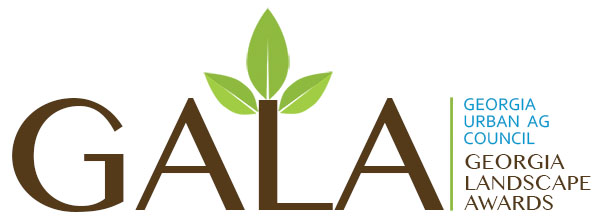 Worksheet for Group 3: Landscape LightingFor dates, deadlines and general information please visit: urbanagcouncil.com/gala-group-3Awards coaching optionOpt in to awards coaching and you’ll get periodic text updates, prompts, and tips to keep you on track with your awards submission. Sign up today:urbanagcouncil.com/gala-awards-coachingRules of entryOnly UAC members in good standing may submit entries (dues must be current)There is no limit to the number of entries per company, but: each project can be entered in one category only; and multiple entries for one property address will not be accepted. Previous UAC award entries can be resubmitted if new photos are provided, except:Projects that previously received a Grand Award cannot be re-entered in the same category.Set of specifications showing the scope of your work is required.The project cannot be owned by the entering company.There are no time constraints on landscape lighting entries; projects may have been completed at any time.Entries must include:Copy of invoice billed to customer;Copy of low-voltage license and electrical contractor license;Design plan with legend showing materials, fixtures, transformer locations; andBoth day and night images taken from the same vantage point. Judging proceduresEntries do not compete against each other; they are evaluated using the judging criteria.Judges may designate multiple entries to receive awards within any category.All entries are judged without knowledge of who entered the project.A panel of professionals representing various aspects of the industry evaluate the entries.All judges’ decisions are final.How to enterStep 1: 	Read the Rules of Entry and Judging Procedures on this worksheet (or visit urbanagcouncil.com/gala-group-3 for complete entry information including dates, deadlines, and success tips)Step 2: 	Complete this worksheet. This worksheet mirrors the online application. Start filling in this worksheet as you gather information and photographs. It's never too soon to start!Step 3: 	Gather your photographsStep 4: 	Use the information from this worksheet to complete the online entry form, then upload your photos and the required documents:		urbanagcouncil.com/gala-group-3-submit-your-entryStep 5: 	On the entry form, provide payment information for entry fee: $150 per entry if submitted by 5:00 pm January 5, 2024; $200 per entry if submitted after January 5 but before 5:00 pm January 12, 2024.Step 6: 	Submit!Group 3 GALA worksheetProject name (this is what would appear on your award plaque):Name of company entering project: Is this company a current UAC member in good standing (dues are current)? ___Yes  ____NoContact individual: Phone: Email: Address: City, State, Zip:Project detailsSelect the appropriate category for this project:____   Residential____   CommercialProperty address:Owner’s name or contract manager:Check all work performed by others, for which you had no responsibility or control:____ Grading____ Hardscape____ Water features/pool/spa____ Roads____ Parking areasAdditional types of work performed by others not listed above:List all subcontractors on this project:Was this project previously submitted for a GALA award? ___Yes  ____NoIf YES: Year submitted: ________  Award received: ________Is this project owned by the entering company? ___Yes  ____NoWhat were the client’s primary goals for this project?How did you successfully achieve those goals?What were the main obstacles in completing this project?How did you overcome those obstacles?Group 3 judging criteriaProjects are not judged against other entries; they are judged on how well they meet the following judging criteria.Overall appearance (unity/scale/functionality/quality of materials)Degree of difficulty (challenges and how they were overcome)Impact (increases safety and security)Enhancements (complements plants and architecture)Goals/objectives clearly defined and successfully achievedPhotosSelect a minimum of six and a maximum of 12 photos. Both day and night images taken from the same vantage point must be included.Photos may be horizontal or vertical.All photos submitted must be cleared for release upon submission. UAC accepts no responsibility for copyrights or photographic fees. All images become the property of Georgia UAC and may be used in news releases, the association website, and other promotional purposes.Photo checklist____  Both day and night images taken from the same vantage point are included.____  Image size for each photo is at least 1920 pixels x 1080 pixels.____  The company name is not be visible in any of the photos.____  All photos are cleared for release by Georgia UAC.____  All photos are digital, in a .jpg or .png file format.____  All photos have been renamed with the project name and numbered from 01 to 12.Incorrectly formatted photos will disqualify your entry.Upload your project photos:Accepted file types: jpg, jpeg, png. Max. file size: 50 MB, Max. files: 12Attach each image that you are submitting in a .jpg, .jpeg, or .png file format. A minimum of six photos of your project is required, but you may submit up to 12 photos. **If you have edited your photos in any way, the original unedited version of the photo must also be uploaded.**Photo 01Which judging criteria(s) does this photo illustrate? Check all that apply.____ Overall appearance (unity/scale/functionality/quality of materials)____ Degree of difficulty (challenges and how they were overcome)____ Impact (increases safety and security)____ Enhancements (complements plants and architecture)____ Goals/objectives clearly defined and successfully achievedPhoto 01: Has this photo been edited in any way? If YES, you must upload the original, unedited version of the photo in addition to the edited version. ____ YES, this photo has been edited ____ NO, this photo has not been editedCaption for photo:TIP: Use this caption to help the judges better understand this project and why it deserves an award.Photo 02Which judging criteria(s) does this photo illustrate? Check all that apply.____ Overall appearance (unity/scale/functionality/quality of materials)____ Degree of difficulty (challenges and how they were overcome)____ Impact (increases safety and security)____ Enhancements (complements plants and architecture)____ Goals/objectives clearly defined and successfully achievedPhoto 02: Has this photo been edited in any way? If YES, you must upload the original, unedited version of the photo in addition to the edited version. ____ YES, this photo has been edited ____ NO, this photo has not been editedCaption for photo:TIP: Use this caption to help the judges better understand this project and why it deserves an award.Photo 03Which judging criteria(s) does this photo illustrate? Check all that apply.____ Overall appearance (unity/scale/functionality/quality of materials)____ Degree of difficulty (challenges and how they were overcome)____ Impact (increases safety and security)____ Enhancements (complements plants and architecture)____ Goals/objectives clearly defined and successfully achievedPhoto 03: Has this photo been edited in any way? If YES, you must upload the original, unedited version of the photo in addition to the edited version. ____ YES, this photo has been edited ____ NO, this photo has not been editedCaption for photo:TIP: Use this caption to help the judges better understand this project and why it deserves an award.Photo 04Which judging criteria(s) does this photo illustrate? Check all that apply.____ Overall appearance (unity/scale/functionality/quality of materials)____ Degree of difficulty (challenges and how they were overcome)____ Impact (increases safety and security)____ Enhancements (complements plants and architecture)____ Goals/objectives clearly defined and successfully achievedPhoto 04: Has this photo been edited in any way? If YES, you must upload the original, unedited version of the photo in addition to the edited version. ____ YES, this photo has been edited ____ NO, this photo has not been editedCaption for photo:TIP: Use this caption to help the judges better understand this project and why it deserves an award.Photo 05Which judging criteria(s) does this photo illustrate? Check all that apply.____ Overall appearance (unity/scale/functionality/quality of materials)____ Degree of difficulty (challenges and how they were overcome)____ Impact (increases safety and security)____ Enhancements (complements plants and architecture)____ Goals/objectives clearly defined and successfully achievedPhoto 05: Has this photo been edited in any way? If YES, you must upload the original, unedited version of the photo in addition to the edited version. ____ YES, this photo has been edited ____ NO, this photo has not been editedCaption for photo:TIP: Use this caption to help the judges better understand this project and why it deserves an award.Photo 06Which judging criteria(s) does this photo illustrate? Check all that apply.____ Overall appearance (unity/scale/functionality/quality of materials)____ Degree of difficulty (challenges and how they were overcome)____ Impact (increases safety and security)____ Enhancements (complements plants and architecture)____ Goals/objectives clearly defined and successfully achievedPhoto 06: Has this photo been edited in any way? If YES, you must upload the original, unedited version of the photo in addition to the edited version. ____ YES, this photo has been edited ____ NO, this photo has not been editedCaption for photo:TIP: Use this caption to help the judges better understand this project and why it deserves an award.Photo 07Which judging criteria(s) does this photo illustrate? Check all that apply.____ Overall appearance (unity/scale/functionality/quality of materials)____ Degree of difficulty (challenges and how they were overcome)____ Impact (increases safety and security)____ Enhancements (complements plants and architecture)____ Goals/objectives clearly defined and successfully achievedPhoto 07: Has this photo been edited in any way? If YES, you must upload the original, unedited version of the photo in addition to the edited version. ____ YES, this photo has been edited ____ NO, this photo has not been editedCaption for photo:TIP: Use this caption to help the judges better understand this project and why it deserves an award.Photo 08Which judging criteria(s) does this photo illustrate? Check all that apply.____ Overall appearance (unity/scale/functionality/quality of materials)____ Degree of difficulty (challenges and how they were overcome)____ Impact (increases safety and security)____ Enhancements (complements plants and architecture)____ Goals/objectives clearly defined and successfully achievedPhoto 08: Has this photo been edited in any way? If YES, you must upload the original, unedited version of the photo in addition to the edited version. ____ YES, this photo has been edited ____ NO, this photo has not been editedCaption for photo:TIP: Use this caption to help the judges better understand this project and why it deserves an award.Photo 09Which judging criteria(s) does this photo illustrate? Check all that apply.____ Overall appearance (unity/scale/functionality/quality of materials)____ Degree of difficulty (challenges and how they were overcome)____ Impact (increases safety and security)____ Enhancements (complements plants and architecture)____ Goals/objectives clearly defined and successfully achievedPhoto 09: Has this photo been edited in any way? If YES, you must upload the original, unedited version of the photo in addition to the edited version. ____ YES, this photo has been edited ____ NO, this photo has not been editedCaption for photo:TIP: Use this caption to help the judges better understand this project and why it deserves an award.Photo 10Which judging criteria(s) does this photo illustrate? Check all that apply.____ Overall appearance (unity/scale/functionality/quality of materials)____ Degree of difficulty (challenges and how they were overcome)____ Impact (increases safety and security)____ Enhancements (complements plants and architecture)____ Goals/objectives clearly defined and successfully achievedPhoto 10: Has this photo been edited in any way? If YES, you must upload the original, unedited version of the photo in addition to the edited version. ____ YES, this photo has been edited ____ NO, this photo has not been editedCaption for photo:TIP: Use this caption to help the judges better understand this project and why it deserves an award.Photo 11Which judging criteria(s) does this photo illustrate? Check all that apply.____ Overall appearance (unity/scale/functionality/quality of materials)____ Degree of difficulty (challenges and how they were overcome)____ Impact (increases safety and security)____ Enhancements (complements plants and architecture)____ Goals/objectives clearly defined and successfully achievedPhoto 11: Has this photo been edited in any way? If YES, you must upload the original, unedited version of the photo in addition to the edited version. ____ YES, this photo has been edited ____ NO, this photo has not been editedCaption for photo:TIP: Use this caption to help the judges better understand this project and why it deserves an award.Photo 12Which judging criteria(s) does this photo illustrate? Check all that apply.____ Overall appearance (unity/scale/functionality/quality of materials)____ Degree of difficulty (challenges and how they were overcome)____ Impact (increases safety and security)____ Enhancements (complements plants and architecture)____ Goals/objectives clearly defined and successfully achievedPhoto 12: Has this photo been edited in any way? If YES, you must upload the original, unedited version of the photo in addition to the edited version. ____ YES, this photo has been edited ____ NO, this photo has not been editedCaption for photo:TIP: Use this caption to help the judges better understand this project and why it deserves an award.Additional documentationUpload the following documents:Copy of invoice billed to customerCopy of low-voltage licenseCopy of electrical contractor licenseDesign plan with legend showing materials, fixtures, transformer locationsEntry ready to submitAll of the information submitted is accurate. I certify that the work on this project meets the UAC Code of Ethics. I release entry materials to UAC for media use and other purposes as UAC deems appropriate. I assume all responsibility for copyrights, photographic fees, and client permission for further use of entry materials.__ I agree and digitally sign2024 GALA entry deadlines and fees ____ Entry deadline (must be submitted by 5:00 pm, Friday, January 5, 2024): $150 per entry ____ Late entry deadline: (submitted after 5:00 pm on January 5, 2024 and no later than 5:00 pm, Friday, January 12, 2024): $200 per entryPayment method ____ Credit card (form will appear when this option is selected) ____ Check by mail (please make checks payable to Georgia UAC; multiple entries can be paid with one check)Mail check to: Georgia UAC, PO Box 3400, Duluth GA 30096For credit card option, complete online form.Click “Submit this entry now” and you’re done!***********************Updated 4/20/23